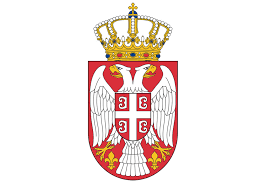 Република СрбијаБОРСКИ УПРАВНИ ОКРУГБрој: 914-020-1/2021-0119.01.2021.годинеБ о рИЗВЕШТАЈ О РАДУ СТРУЧНЕ СЛУЖБЕИ САВЕТА БОРСКОГ УПРАВНОГ ОКРУГАУ Борском управном округу из делокруга Стручне службе за опште послове су се обављали послови који се односе на:остваривање сарадње са органима државне управе и локалне самоуправестручну и технички потпору начелнику Управног округа и обављање послова заједничких свим окружним подручним јединицама органа државне управепланирање извршења буџета и квотаизраду захтева за преузимање обавеза захтева за плаћање и трансфер средставаконтролу расходаобраду плаћања и евидентирања трошковафинансијско извештавање о оствареним приходима и извршеним расходимаприкупљање и контролу података за обрачун плата запосленихсастављање анализа, извештаја  и информацијаизрада годишњег плана навабки и достављање годишњег и тромеечних извештаја Управи за јавне набавке и Државној ревизорској инстируцијиизрада Предлога финансијског плана за израду Закона о буџету Републике Србије за 2020.године  и пројекција за 2021. и 2023. годинуспровођење поступка јавних набавки које су планиране за 2020. годинунабавку, чување и издавање канцеларијског и другог потрошног материјалапријем, евидентирање, здруживање, развођење, архивирање и експедиција предмета, дактилографски послови и послови умножавања материјала текуће одржавање и други послови од заначаја за рад и нормално функционисање управног округа.координација општинских и републичких инспекција везано за контролу поштовања мера сузбијање корона вируса и достављање извештаја Радној групе за сузбијање ширења вируса Covid-19 У Борском управног округу је запослено 3 (три) државна службеника и 3 (три) намештеника чиме су попуњена сва радна места предвиђена Правилником о унутрашњем уређењу и систематизацији радних места.Финансијска служба Борског управног округа у оквиру редовних активности је сачинила 403  захтева за плаћање, 2 захтев за промену апропријације,  2 захтева за промену квоте, 63 поднете пореске пријаве и  доставила је 4 периодична извештаја Министарству финансија о извршењу буџета.Финансијска служба Борског управног округа у 2020. години израдила је  финансијски извештај за 2019. годину и сачињен је извештај за извршење буџета за период јануар-децембар 2019. године, направљен је план за извршење буџета за 2020. годину, који је кроз систем ИСИБ достављен Министарству финансија Управи за трезор. Стручна служба је у току године месечно достављала извештаје Служби за управљање кадровима који се односе на број и структуру државних службеника и намештеника.Стручна служба је сачинила и доставила један годишњи извештај о јавним набавкама и четири периодична извештаја о спроведеним јавним набавкама, као и План јавних набавки за 2020. годину Управи за јавне набавке и Државној ревизорској институцији.У јануару месецу 2020. године стручна служба округа израдила је годишњи извештај о раду начелника, стучне службе и Савета Борског управног округа, за 2019. годину.У Стручној служби су праћени су резултати рада као и степен самосталности у раду, стваралачке способности запослених, предузимљивост у раду, прецизност као и квалитет сарадње са осталим запосленима и странкама, а све у циљу што реалнијег вредновања рада државних службеника у 2020.години.Писарница је за начелника Управног округа, стручну службу и окружне подручне јединице републичких инспекција до 31.12.2020. године обрадила  укупно 4954 предмета и то:Министарство пољопривреде,шумарства и водопривредеМинистарство заштите животне срединеМинистарство трговине, туризма и телекомуникацијаМинистарство рада, запошљавања, борачких и социјалних питањаМинистарство државне управе и локалне самоуправеМинистарство здрављаОпшта служба Борског управног округа                                                              УКУПНО:        4.954У 2020. години радови на одржавању пословног простора у згради Борског управног округа и пословног простора Окружних подручних јединица у Кладову и Неготину су умногоме побољшали услове за рад запослених. Крајем 2020. години реализована је једна мања набавка рачунарске опреме чиме је обновљена опрема за рад управне, туристичке и тржишне инспекције.У 2020. години запослени у Стручној служби Борског управног округа похађали су обуке (вебинаре) он лајн, због новонастале епидемиолошке ситуације, из области спровођења поступка јавних набавки на новом Порталу Управе за јавне набавке и Буџетског рачуновноства.Крајем 2020. године спроведена је јавна набавке опреме за саобраћај (једног атомобила средње класе), након добијања сагласности надлежних институција за спровођење ове набавке.Састанци са начелницима, шефовима одсека или делегираним инспекторима су се одржавали перидоично а све у складу са новнасталом епидемиолошком ситуацијом, као и седнице Савета Борског управног округа, већина састанака начелник Борског управног округа је  одржавао он лајн преко апликације ЗООМ.У Борском управном округу је и даље изражен проблем малог броја извршилаца у Окружним подручним јединицама, тако нпр. санитарни испектор у Бору и Мајданпеку уопште не постоји. Територију Борског управног округа (општине Бор, Мајданпек, Неготин и Кладово) покривају два инспектора, који су из Неготина и Кладова, који раде и за територију Зајечарског управног округа.Након одласка шумарског инспектора у пензију у Бору је радно место упражњено, тако да подручје Борског управног округа покрива један инспектор из Бољевца. Тржишна инспекција такође има мањи број инспектора у односу на територију  и број објеката који покрива. Инспекције заштите животне средине ради са једним инспектором из Зајечара након одласка инспектора из Борског управног округа у пензију. Борски управни округ је у складу са финансијским могућностима у 2020.години   излазио у сусрет потребама инспектора за одржавањем опреме за саобраћај, као и потребама за канцеларијским материјалом и одржавањем административне опреме и простора у коме раде. У 2020. години стручна служба Борског управног округа је пружала стручну и административну подршку раду Окружног штаба за ванредне ситуације – Одељењу Бор., седнице су одржаване у простору Борског управног округа уз поштовање епидемиолошких мера или он лајн преко апликације ЗООМ.Начелник Борског управног окдруга је уз административну подршку стручне службе у току 2020. године координирао рад општинских и републичких инспекција везано за контролу поштовања мера сузбијање корона вируса у оквиру чега су  достављани дневни и недељни извештаји Радној групи за сузбијање ширења вируса Covid-19. ИЗВЕШТАЈ О РАДУ САВЕТА БОРСКОГ УПРАВНОГ ОКРУГА У 2020. ГОДИНИI Дана 05.02.2020.године са почетком у 12,00 часова одржана је 64. седница Савета Борског управног окрауга, са следећим дневним редом:Анализа тренутне ситуације на територији Борског управног округа у вези са заразном болешћу Афричка куга свињаАнализа и потреба доношења годишњег програма мера и радова на смањењу ризика од поплаваРазноСедници су поред начелника Округа и чланова Савета Борског управног округа присуствовали и чланови Окружног штаба за ванредне ситације, као и руководиоци Локалног и Регионалног кризног центра за сузбијање Афричке куге свиња.Седницу Савета и седнницу Окружног штаба за ванредне ситуације Борског управног округа отворио је начелник Борског управног округа и командант Окружног штаба за ванредне ситуације мр Влдимир Станковић, представио је присутнима дневни ред 64. седнице Савета и прве редовне седнице Окружног штаба за ванредне ситуације, који су једногласно усвојени, а затим је дао реч начелнику Окружног штаба за ванредне ситуације Миодрагу Марковићу. 1.У оквиру прве тачке дневног реда присутнима се најпре обратио Раде Дошеновић руководилац Регионалног кризног центра за сузбијање Афричке куге свиња. Раде Дошеновић је упознао присутне са појавом Афричке куге свиња на територији Борског управног округа, у општинама Кладово и Мајданпек и са тренутном епизоотиолошком ситуацијом. Прва угинућа дивљих свиња регистрована су 02.01.2020.године у подручју „Штрбачко Корито“ на територији општине Кладово, а у наредним данима и у атару МЗ Купузиште и Мироч. Прва угинућа домаћих свиња регистрована су МЗ Текија у засеоку Голо брдо, 10.01.2020.године са наставком угинућа у насељима Подвршка, Брза Паланка – засеок Алун, Река – засеок Бељан, Грабовица и Петрово Село. Вирус Афричка куга свиња је потврђен код 12 грла домаћих свиња у наведеним насељима. Раде Дошеновић је посебно нагласио да је један од главних разлога ширења заразе непоштовање наредбе да се домаће свиње држе у затвореном простору и спречи контакт са дивљим свињама. Такође је апеловао на присутне представнике локалних самоуправа да се убудуће морају активније укључити у информисање локалног становништва о евентуалној могућности наступања заразних болести.Министарство пољопривреде, шумарства и водопривреде, Управа за ветерину је 13. јануара 2020.године прогласила заражено у угрожено подручје и одлучује да у 10 насеља на територији општине Кладово и у 2 на територији општине Мајданпек изврши депопулацију домаћих свиња.Са депопулацијом је започето у насељу Мироч, а затим и у насељима Купузиште, Грабовица, Б. Паланка, Велика Каменица. Акција је завршена 03. феруара 2020.године у насељу Текија.Раде Дошеновић је посебно нагласио да су у насељу Текија остала неодрађена три домаћинстава због пружања отпора, а такође је навео да је у току спровођења депопулације било проблема и опструкције од стране председнике МЗ Мироч и Текија. Такође је нагласио да се појавио и недостатак радне снаге за извлачења лешева у Купузишту. У насељима Грабовица и Подвршка од стране мештана тражен је састанак на коме су мештанима појашњени детаљи и значај акције, што се, нагласио је Дошеновић, показало као веома делотворно, након чега је и акција успешно завршена. Након овог састанка са мештанима у Грабовици је списак са 5 домаћинства и 24 грла, добровољно увећан на 31 домаћинство и 60 грла. Ово управо указује на чињеницу да мештани нису били добро информисани и да се локалне самоуправе преко референата за пољопривреду морају више ангажовати у информисању становништва.Затим је реч дата председнику општине Кладово Саши Николићу, који је истакао да се локална самоуправа у оквиру својих могућности ангажовала у информисању становништва у вези АКС, али да сматра да се требају више укључити стручна лица, ветеринарска инспекција, ветеринарске станице и сл. јер су они једини стручни да мештанима на прави начин објасне шта је АКС и које су последице ове заразе. Такође је напоменуо да се појавио проблем ангажовања радне санге која би у оборима вланика вршила хватање и утовар свиња у тракторске корпе због тога што запослени у јавним комуналним предузећима нису обучени за ту врсту посла. Да би решила овај проблем локална самоуправа Кладово је ангажовала зоо службу чији су запослени обучени за обављање ове врсте посла.Начелник Округа и командант Окружног штаба за ванредне ситуације мр Владимир Станковић је навео да сматра да су сви учесници акције до некле заказали, нарочито у делу који се односи на информисање мештана али да је става да неко из Управе за ветерину мора правовремено да информише мештане јер су једино они стручни али да сматра да Влада Републике Србије ради добар посао на спречавању ширења ове болести уз адекватну надокнаду власницима грла која су еутанизирана.Драгана Антић руководиоц локалног кризног центра за сузбијање АКС, је нагласила да само представници Министарство имају овлашћења да дају изјаве преко средстава јавног информисања, а да она као руководиоц локалног кризног центра и Раде Дошеновић руковидоц Регионалног кризног центра немају овлашћења за то, што је он и потврдио.Драган Поповић председник општине Мајданпек сматра да свој задатак нису испунили ни представници Упреве за ветерину ни локална самоуправа. Грађани нису обавештавани на време, затим, од стране Упреве за шуме ангажовани су ловци са стране који су вршили одстрел дивљих свиња уместо да то раде ловци са подручја општине Мајданпек, где постоје два ловачка удружења. Такође је нагласио да су и он и мештани јако незадовољни што Управа за шуме није обуставила извоз дрвне грађе из зараженог подучја.Јавно информисање мештана преко средстава јавног инфоримсања неопходно је вршити уз учешће стручних служби. На терену се сусрећемо са људима који су власници животиња и који од њих живе. Поменуо је власника који поседује 300 грла свиња мангулица које се чувају на отовореном простору, нигде не ради а он и сви чланови породице, петоро деце, живе од узгоја тих свиња. Председник Поповић предлаже да се новац који се власницима исплаћује за накнаду штете због еутаназије свиња уплати локалним самоуправама које би вршиле набавку свиња и допремале их сваком власнику до дворишта. Општински штаб за ванредне ситуације у општини Мајданпек донео је одлуку да јавно комунално предузеће обезбеди неопходну опрему, заштитна одела и рукавице, за деловање у поступку сузбијања заразе АКС. Такође је навео да је општина Мајданпек за депопулацију свиња у два насеља потрошила преко један милион динара и да захтева да се ти трошкови поделе са Репбуликом односно Министарством.Александар Миликић, градоначелник града Бора, истиче да је град Бор донео Оперативни план за спречавање даљег ширења АКС, проширен је списак локација за сахрањивање лешева и такође ће се извршити набавка неопходне опреме за ту намену. Навео је да су сви учесници овог састанка  грађани Републике Србије и да уместо личних, треба да ставе на прво место интерес Репбулике Србије и свих осталих грађана и да треба да се понашамо у складу са тим. Пред грађанима који су нам указали поверење имамо личну, моралну и политичку одговорност.На крају свог излагања навео је да сва овлашћења за рад у наставку ове седнице из ове области има присутан Данијел Алексић, члан градског већа за ванредну ситуацију.Саша Николић, председник општине Кладово је напоменуо да неспоразуме на терену не види  као проблем, напротив, сви су се трудили у оквиру својих могућности, да се проблеми решавају одмах и адекватно.Раде Дошеновић не прихвата констатацију да се затајило од стране локалног и регионалног кризног центра. Двадесет дана су све колеге биле на терену и дали су све од себе. Радило се на ивици физичке издржљивости. Ситуација на терену је врло непредвидљива и могу се правити само краткорочни планови. Општинама су достављана разна обавештења. Тражио је од присутних да се има у обзир чињеница да су преставници кризних штабова и ветеринарски инспектори  на терену само извршиоци и утицај на Управу је ограничен. Неопходно је разликовати надлежности  Управе за ветерину и надлежности Управе за шуме где спадају лов дивљих свиња и сеча шума.Драган Поповић, председник општине Мајданпек је поставио питање да у тренутку депопулације грла није било јасно ко води акцију: општина, Управа за шуме, Управа за ветерину или представници кризних центара? Грађани насеља Мироч у општини Мајданпек нису били обавештени. Лично је разговара са директорима Управе за шуме и Управе за ветерину, са шефом кабинета министра Недимовића и од свих је добијао различите одговоре и информације.Драгана Антић, шеф Одсека РВИ и руководиоц локалног кризног центра је реаговала и рекла је да је она лично 16. и 17. јануара обишла свако домаћинство у насељу Мироч и пружила информације сваком власнику појединачно.Владимир Станковић, начелник округа и командант штаба, закључује да су у досадашњој расправи покренута многа питања, а ситуација на терену је сасвим различита. Ставили смо се у службу лица која су радила на терену и проблем је од свих схваћен врло озбиљно.  Координација и информисање о стању на терену је било свакодневно. Похвале за Жељка у Кладову и Драшка у Мајданпеку, као координаторе Општинских управа, такође се захвалио и Полицијској упрвави Бор и начленицима Полицијских испостава у Мајданпеку и Кладову. Као начелник округа три пута је за ово време обишао општине и терен. Неспоразуми и несинхронизован рад појединих служби у министарствима су за више инстанце. Све овде изречено је у служби анализе протекле акције и спремнијег и организованијег наступа за случај да се болест прошири на остале општине. Испред Округа ће бити послати дописи са изнетим проблемима и примедбама Министарству пољопривреде, шумарства и водопривреде.	Раде Дошеновић сматра да свако у оквиру својих овлашћења тражи да се неспоразуми појединих служби у надлежним министарствима убудуће отклоне.	2. У оквиру друге тачке девног реда начелник Борског урпавног оркуга мр Владимир Станковић је присутне обавестио да се ситуација на територији Борског управвног округа  свакодневно прати. 	Напоменуо је Општинским штабовима, односно подсетио је присутне представнике локалних самоуправа на обавезу разматрања Плана заштите и спасавања од поплава за воде другог реда у складу са дописом Одељења за ванредне ситуације Бор бр.217-15-07/2020 од 24.1.2020.год. Подсетио је на догађај потапања пловног објекта 1.јануара 2020.године на Дунаву код насипа у Грабовичком пољу, општина Кладово. Била је спремност за реаговање. Да су републичке инспекције са лица места известиле да је стање под контролом и да нема потребе за додатним ангажовањем.II Дана 06.03.2020. године одржана је 65. седница Савета Борског управног округа са почетком у 11,00 часова са следећим ДНЕВНИМ РЕДОМПројекат „Састанак приобалних јавних администарација Дунавске клисуре – мостови пријатељства“ – иницијатива покренута од председника општине Свињица, Николе КурићаОстала питањаСедници су поред начелника Борског управног округа мр Владимира Станковића, председника општине Мајданпек Драгана Поповића, председника општине Кладово Саше Николића, присуствовали и државни секретар Министарства државне управе и локалне самоуправе др Иван Боршњак и самостални саветник у Министарству државне управе и локалне смаоуправе Андријана Петковић, самостални саветник Управе за сарадњу са дијаспором Ђорђе Алексић као и заменик председника општине Голубац Марко Стојаковић, председник општине Велико Градиште Драган Микић, председник општине Бела Црква Дарко Богосављевић, помоћник председника општине Неготин Младен Бошковић, Срећко Здравковић члан градског већа Града Бора, Љубица Филиповић координатор канцеларије за локални економски развој града Бора, Тихан Матасаревић председник Одбор за културу Националног савета румунске националне мањине, Јасмина Штрбац рководилац Одељења за ЛЕАП општине Велико Градиште и Невенка Болдорац сарадница председника општине Кладово.Шездесет пета седница Савета Борског управног округа у проширеном саставу одржана је  на основу заједничке иницијативе председника 10 подунавских општина и градова са румунске стране у Ђердапској клисури којом је предложено одржавање састанка са председницима подунавских општина и градова са српске обале Дунава у истом продручју – Кладово, Мајданпек, Голубац, Велико Градиште, Бела Црква и Пожаревац. Подносилац иницијативае је председник општине Свиница Никола Курић са идејом успостављања биже и непосредније комуникације на нивоу локалних самоуправа у циљу ефикаснијег приступа фондовима Европске уније ради бољег економског, туристичког и културног развоја ових општина. На овом састанку је горе наведена иницијатива подржана и од стране присутних представника локалних самоуправа подунавских општина у Србији. Српска страна се сагласила са предлогом др Ивана Бошњака, државног секретара у Министарству државне управе и локалне самоуправе да представници српских локалних самоуправа и округа сачине Писмо о намерама са којим би подржали иницијативу и како би у наредном периоду заједничким активностима унапредили рад у областима културе, народне традиције, спорта, и осталих области од заједничког интереса. Такође је договорено да наредни састанак буде одржан у Свиницама у Румунији у термину који ће накнадно бити дефинисан.III  Дана 16.јула 2020.године у Зајечару одржана је заједничка 66. сдница Савета Борског и Зајечарског управног округа, са следићим ДНЕВНИМ РЕДОМАктуелна ситуација у вези пандемије заразне болести COVID -19 на подручју Тимочке КрајинеКуповина ПЦР уређаја за тестирање на COVID -19 Заводу за јавно здравље „Тимок“ ЗајечарРазно Седници Савета Борског и Зајечарског управног округа су поред начелника оба Округа присуствовали и градоначелници градова Бора и Зајечара као и председници општина Књажевца, Соко Бање, Бољевца, Кладова, Мајднпека и Неготина, представници Завода за јавно здравље „Тимок“ Зајечар и републичке санитарне инспекције. На седници је констатовано да је епидемиолошка ситуација у вези са врусом  COVID -19 на подручју Тимочке Крајине јако непогодна, са тенденцијом даљег раста броја заражених и оболелих. Ситуацију додатно компликује чињеница да се на резултате тестова које Завод за јавно здравље „Тимок“ шаље референтним институцијама у Нишу и Београду, чека и до 15 дана, што оптерећује рад како Штабова за ванредне ситуације локалних самоуправа у доношењу адекватних одлука тако и Ковид и Здравствених центара у дијагностиковању и збрињавању истих. У овом тренутку на резултате чека 678 тестираних грађана.Да би се ситуација поправила, закључак чланова Савета је да је потребно адекватно опремити Завод за јавно здравље „Тимок“ у Зајечару који поседује људске и просторне ресурсе али не и опрему за тестирање на COVID -19.У складу са тим упућен је захтев Влади Републике Србије и Министарству здравља да у складу са могућностима помогну адекватном техничком опремању одговрајуће лабораторије у Заводу за јавно здравље „Тимок“ у Зајечару, како би на адекватан начин могли да одговоре потребама тестирања и брзог добијања резултата а тиме и дијагностиковања вируса.Чланови Савета оба Округа, Борског и Зајечарског, изразили су спремност да и партиципирањем из буџета локалних самоуправа учествују у набавци потребне опреме, како би се постојећи проблем превазишао. Партиципација би се одредила сходно броју становника сваке локалне самоуправе у односу на укупан број становника оба Округа, са изузећем општине Соко Бања.Представници локалних самоуправа Борског и Зајечарског управног округа, на данашњем састанку договорили су међусобну интерну комуникацију око предлагања и реализације мера у сузбијању пандемије  COVID -19 на подручју Тимочке Крајине, као и да хитно упуте иницијативу Кризном штабу Републике Србије и ресорном министарству да се одреди потенцијална COVID болница за територију Тимочке Крајине, водећи рачуна о кадровској оспособљености исте.Начелници оба Округа су преузели обавезу на себе да уз кооринацију Владе Републике Србије раде на кадровском јачању санитарних, здравствених и других републичких инспекција, а све у циљу заштите и безбедности здравља суграђана на територији Борског и Зајечарског управног округа.IV Дана 28.октобра 2020. године одржана је 67. Седница савета Борског управног округа са почетком у 11.00 са следећимД Н Е В Н И М   Р Е Д О МКоординација рада начелника управних округа, јединица локалних самоуправа и републичких инспекција на сузбијању ширења вируса Ковид – 19РазноУ великој сали Дома културе у Бору, одржана је 67. седница Савета Борског управног округа уз присуство свих представника локалних самоуправа са територије округа, начелницима градске у општинских управа, начелницима локалних инспекцијских органа и начелицима републичких инспекција, уз поштовање прописаних мера.На овој седници договорена је координација рада јединица локалних самоуправа и републичких инспекција на сузбијању ширења вируса Ковид-19, уз поштовање мера које је прописала Влада Републике Србије, уз Стручно-методолошко Упутвство за усклађене инспекцијске надзоре и пружање правне помоћи санитарној инспекцији у контроли придржавања прописаних противпандемијских мера, односно прописаних обавеза и мера за спречавање и сузбијање заразне болести КОВИД-19 изазване вирусом САРС-КОВ-2.                                                                                                        НАЧЕЛНИК БОРСКОГ                                                                                                          УПРАВНОГ ОКРУГА                                                                                                        мр Владимир СтанковићРр.б.ИнспекцијаУкупноПољопривредна (320)161Фитосанитарна (321)121Пољопривредна (361)1Шумарска и ловна (322)109Шумарска и ловна (324)22Ветеринарска (323)1113Водопривредна (325)143Рр.бИнспекцијаУкупно1.Инспекција за заштиту животне средине (501)482.Инспекција за рибарство (324)40Рр.б.ИнспекцијаУкупно1.Тржишна (334)5002.Туристичка (332)182Рр.б.ИнспекцијаУкупно1.Рад и радни односи (117 – захтеви странака)(021 - прегледи по службеној дужности)(155-интегрисани)136154972.Заштита на раду(162 - пријаве послод.о почетку и престанку рада)(163- повреде на раду)(164- по службеној дужности и пријаве градилишта) (361- преглед пословних просторија)384269242Р.б.ИнспекцијаУкупно1.Управна инспекција(038-по службеној дужности)(070 – по захтеву странке)6961Р.б.ИнспекцијаУкупно1.Санитарна инспекција53- по службеној дужности512-клицоноше и есхумације617620Рр.б.ОписУкупно1.Начелник округа и Општа служба (914)81